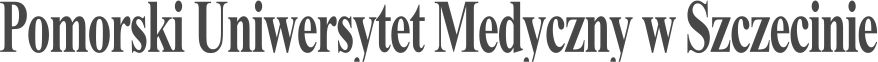 SYLABUS ZAJĘĆInformacje ogólneInformacje szczegółowe*Przykładowe sposoby weryfikacji efektów uczenia się:EP – egzamin pisemnyEU – egzamin ustnyET – egzamin testowyEPR – egzamin praktycznyK – kolokwiumR – referatS – sprawdzenie umiejętności praktycznychRZĆ – raport z ćwiczeń z dyskusją wynikówO – ocena aktywności i postawy studenta SL – sprawozdanie laboratoryjneSP – studium przypadkuPS – ocena umiejętności pracy samodzielnejW – kartkówka przed rozpoczęciem zajęćPM – prezentacja multimedialnai inneNazwa ZAJĘĆ: Wykorzystanie hodowli komórkowej, metody Western blot, techniki ICP-OES, immunoenzymatycznej i immunohistochemicznej w badaniach naukowych oraz pracy magisterskiejNazwa ZAJĘĆ: Wykorzystanie hodowli komórkowej, metody Western blot, techniki ICP-OES, immunoenzymatycznej i immunohistochemicznej w badaniach naukowych oraz pracy magisterskiejNazwa ZAJĘĆ: Wykorzystanie hodowli komórkowej, metody Western blot, techniki ICP-OES, immunoenzymatycznej i immunohistochemicznej w badaniach naukowych oraz pracy magisterskiejNazwa ZAJĘĆ: Wykorzystanie hodowli komórkowej, metody Western blot, techniki ICP-OES, immunoenzymatycznej i immunohistochemicznej w badaniach naukowych oraz pracy magisterskiejRodzaj ZAJĘĆobieralnyobieralnyobieralnyWydział PUMWydział Farmacji, Biotechnologii Medycznej i Medycyny Laboratoryjnej (WFBMiML)Wydział Farmacji, Biotechnologii Medycznej i Medycyny Laboratoryjnej (WFBMiML)Wydział Farmacji, Biotechnologii Medycznej i Medycyny Laboratoryjnej (WFBMiML)Kierunek studiówAnalityka medycznaBiotechnologia medycznaFarmacjaSpecjalnośćnie dotyczybiotechnologia medycznanie dotyczyPoziom studiówjednolite magisterskiedrugiego stopniajednolite magisterskieForma studiówStacjonarneStacjonarneStacjonarneRok studiów /semestr studiówrok 5, semestr Xrok 2,semestr IVrok 5, semestr XLiczba przypisanych punktów ECTS111Formy prowadzenia zajęć(liczba godzin)Wykłady 15 godzin Wykłady 15 godzin Wykłady 15 godzin Sposoby weryfikacji i oceny efektów uczenia się*zaliczenie na ocenę: opisowe testowe praktyczne ustne zaliczenie bez oceny  egzamin końcowy: opisowy testowy praktyczny ustnyzaliczenie na ocenę: opisowe testowe praktyczne ustne zaliczenie bez oceny  egzamin końcowy: opisowy testowy praktyczny ustnyzaliczenie na ocenę: opisowe testowe praktyczne ustne zaliczenie bez oceny  egzamin końcowy: opisowy testowy praktyczny ustnyKierownik jednostkiprof. dr hab. n. med. Dariusz Chlubekprof. dr hab. n. med. Dariusz Chlubekprof. dr hab. n. med. Dariusz ChlubekAdiunkt dydaktyczny lub osoba odpowiedzialna za przedmiotdr n. med. Patrycja Kupnicka; patrycja.kupnicka@pum.edu.pldr n. med. Patrycja Kupnicka; patrycja.kupnicka@pum.edu.pldr n. med. Patrycja Kupnicka; patrycja.kupnicka@pum.edu.plNazwa i dane kontaktowe jednostkiZakład Biochemii; +48 466 1515; biochem@pum.edu.plZakład Biochemii; +48 466 1515; biochem@pum.edu.plZakład Biochemii; +48 466 1515; biochem@pum.edu.plJęzyk prowadzenia zajęćpolskipolskipolskiCele modułu/przedmiotuCele modułu/przedmiotuPrzekazanie studentom wiedzy umożliwiającej planowanie badań naukowych, zdobycie umiejętności potrzebnych do napisania pracy magisterskiej, a w szczególności poznanie podstaw pracy badawczej.Przekazanie studentom wiedzy umożliwiającej planowanie badań naukowych, zdobycie umiejętności potrzebnych do napisania pracy magisterskiej, a w szczególności poznanie podstaw pracy badawczej.Przekazanie studentom wiedzy umożliwiającej planowanie badań naukowych, zdobycie umiejętności potrzebnych do napisania pracy magisterskiej, a w szczególności poznanie podstaw pracy badawczej.Przekazanie studentom wiedzy umożliwiającej planowanie badań naukowych, zdobycie umiejętności potrzebnych do napisania pracy magisterskiej, a w szczególności poznanie podstaw pracy badawczej.Przekazanie studentom wiedzy umożliwiającej planowanie badań naukowych, zdobycie umiejętności potrzebnych do napisania pracy magisterskiej, a w szczególności poznanie podstaw pracy badawczej.Przekazanie studentom wiedzy umożliwiającej planowanie badań naukowych, zdobycie umiejętności potrzebnych do napisania pracy magisterskiej, a w szczególności poznanie podstaw pracy badawczej.Przekazanie studentom wiedzy umożliwiającej planowanie badań naukowych, zdobycie umiejętności potrzebnych do napisania pracy magisterskiej, a w szczególności poznanie podstaw pracy badawczej.Przekazanie studentom wiedzy umożliwiającej planowanie badań naukowych, zdobycie umiejętności potrzebnych do napisania pracy magisterskiej, a w szczególności poznanie podstaw pracy badawczej.Przekazanie studentom wiedzy umożliwiającej planowanie badań naukowych, zdobycie umiejętności potrzebnych do napisania pracy magisterskiej, a w szczególności poznanie podstaw pracy badawczej.Wymagania wstępne w zakresie Wiedzyznajomość podstaw instrumentalnych metod analitycznych w diagnostyce laboratoryjnejznajomość podstaw instrumentalnych metod analitycznych w diagnostyce laboratoryjnejznajomość podstaw instrumentalnych metod analitycznych w diagnostyce laboratoryjnejznajomość podstaw instrumentalnych metod analitycznych w diagnostyce laboratoryjnejznajomość podstaw instrumentalnych metod analitycznych w diagnostyce laboratoryjnejznajomość podstaw instrumentalnych metod analitycznych w diagnostyce laboratoryjnejznajomość podstaw instrumentalnych metod analitycznych w diagnostyce laboratoryjnejznajomość podstaw instrumentalnych metod analitycznych w diagnostyce laboratoryjnejznajomość podstaw instrumentalnych metod analitycznych w diagnostyce laboratoryjnejWymagania wstępne w zakresie Umiejętnościwyszukiwanie i selekcjonowanie informacji z różnych źródełwyszukiwanie i selekcjonowanie informacji z różnych źródełwyszukiwanie i selekcjonowanie informacji z różnych źródełwyszukiwanie i selekcjonowanie informacji z różnych źródełwyszukiwanie i selekcjonowanie informacji z różnych źródełwyszukiwanie i selekcjonowanie informacji z różnych źródełwyszukiwanie i selekcjonowanie informacji z różnych źródełwyszukiwanie i selekcjonowanie informacji z różnych źródełwyszukiwanie i selekcjonowanie informacji z różnych źródełWymagania wstępne w zakresie Kompetencji społecznychumiejętność pracy w zespole, nawyk samokształceniaumiejętność pracy w zespole, nawyk samokształceniaumiejętność pracy w zespole, nawyk samokształceniaumiejętność pracy w zespole, nawyk samokształceniaumiejętność pracy w zespole, nawyk samokształceniaumiejętność pracy w zespole, nawyk samokształceniaumiejętność pracy w zespole, nawyk samokształceniaumiejętność pracy w zespole, nawyk samokształceniaumiejętność pracy w zespole, nawyk samokształceniaOpis efektów kształcenia dla modułu (przedmiotu)Opis efektów kształcenia dla modułu (przedmiotu)Opis efektów kształcenia dla modułu (przedmiotu)Opis efektów kształcenia dla modułu (przedmiotu)Opis efektów kształcenia dla modułu (przedmiotu)Opis efektów kształcenia dla modułu (przedmiotu)Opis efektów kształcenia dla modułu (przedmiotu)Opis efektów kształcenia dla modułu (przedmiotu)Opis efektów kształcenia dla modułu (przedmiotu)Opis efektów kształcenia dla modułu (przedmiotu)Opis efektów kształcenia dla modułu (przedmiotu)lp. efektu kształcenia Student, który zaliczył moduł (przedmiot)wie/umie/potrafi:Student, który zaliczył moduł (przedmiot)wie/umie/potrafi:SYMBOL (odniesienie do) Zakładanych Efektów KształceniaSYMBOL (odniesienie do) Zakładanych Efektów KształceniaSYMBOL (odniesienie do) Zakładanych Efektów KształceniaSposób weryfikacji efektów kształcenia*Sposób weryfikacji efektów kształcenia*Sposób weryfikacji efektów kształcenia*Sposób weryfikacji efektów kształcenia*Sposób weryfikacji efektów kształcenia*W01Zna klasyczne metody analizy ilościowej- analizę wagową, analizę objętościową, analizę gazową.Zna klasyczne metody analizy ilościowej- analizę wagową, analizę objętościową, analizę gazową.Analityka medyczna B. W10Analityka medyczna B. W10Analityka medyczna B. W10ZT, OZT, OZT, OZT, OZT, OW02Zna i rozumie metody i techniki badawcze stosowane w ramach realizowanego badania naukowegoZna i rozumie metody i techniki badawcze stosowane w ramach realizowanego badania naukowegoFarmacjaF. W1FarmacjaF. W1FarmacjaF. W1ZT, OZT, OZT, OZT, OZT, OW03Zna zasady prowadzenia badań obserwacyjnych, doświadczalnych oraz in vitro.Zna zasady prowadzenia badań obserwacyjnych, doświadczalnych oraz in vitro.Analityka medyczna B. W21Analityka medyczna B. W21Analityka medyczna B. W21ZT, OZT, OZT, OZT, OZT, OW04Rozpoznaje problemy badawcze z zakresu nauk biomedycznych, które wymagają zastosowania zaawansowanych narzędzi badawczychRozpoznaje problemy badawcze z zakresu nauk biomedycznych, które wymagają zastosowania zaawansowanych narzędzi badawczychBiotechnologia medyczna K_W09Biotechnologia medyczna K_W09Biotechnologia medyczna K_W09ZT, OZT, OZT, OZT, OZT, OW05Zna zasady samodzielnego planowania i prowadzenia prac doświadczalnych oraz opracowywania ich wynikówZna zasady samodzielnego planowania i prowadzenia prac doświadczalnych oraz opracowywania ich wynikówBiotechnologia medyczna K_W22Biotechnologia medyczna K_W22Biotechnologia medyczna K_W22ZT, OZT, OZT, OZT, OZT, OW06Ma wiedzę dotyczącą ryzyka błędnego projektowania eksperymentów i konsekwencji z tym związanychMa wiedzę dotyczącą ryzyka błędnego projektowania eksperymentów i konsekwencji z tym związanychBiotechnologia medyczna K_W25Biotechnologia medyczna K_W25Biotechnologia medyczna K_W25ZT, OZT, OZT, OZT, OZT, OW07Zna i rozumie kryteria wyboru metody analitycznejZna i rozumie kryteria wyboru metody analitycznejFarmacja B. U13Farmacja B. U13Farmacja B. U13ZT, OZT, OZT, OZT, OZT, OU01Potrafi analizować piśmiennictwo medyczne, w tym w języku obcym, oraz wyciągać wnioski w oparciu o dostępną literaturęPotrafi analizować piśmiennictwo medyczne, w tym w języku obcym, oraz wyciągać wnioski w oparciu o dostępną literaturęAnalityka medyczna C.U12Analityka medyczna C.U12Analityka medyczna C.U12ZT, OZT, OZT, OZT, OZT, OU02Posiada umiejętność zapisu przebiegu wykonanego eksperymentu, który umożliwia jego powtórzeniePosiada umiejętność zapisu przebiegu wykonanego eksperymentu, który umożliwia jego powtórzenieBiotechnologia medyczna K_U11Biotechnologia medyczna K_U11Biotechnologia medyczna K_U11ZT, OZT, OZT, OZT, OZT, OU03Interpretuje wyniki własnych badań naukowych w oparciu o literaturę przedmiotuInterpretuje wyniki własnych badań naukowych w oparciu o literaturę przedmiotuBiotechnologia medyczna K_U13Biotechnologia medyczna K_U13Biotechnologia medyczna K_U13ZT, OZT, OZT, OZT, OZT, OU04Potrafi zaplanować badanie naukowe i omówić jego cel oraz spodziewane wynikiPotrafi zaplanować badanie naukowe i omówić jego cel oraz spodziewane wynikiFarmacja F. U1Farmacja F. U1Farmacja F. U1ZT, OZT, OZT, OZT, OZT, OTabela efektów kształcenia dla modułu (przedmiotu) w odniesieniu do form zajęćTabela efektów kształcenia dla modułu (przedmiotu) w odniesieniu do form zajęćTabela efektów kształcenia dla modułu (przedmiotu) w odniesieniu do form zajęćTabela efektów kształcenia dla modułu (przedmiotu) w odniesieniu do form zajęćTabela efektów kształcenia dla modułu (przedmiotu) w odniesieniu do form zajęćTabela efektów kształcenia dla modułu (przedmiotu) w odniesieniu do form zajęćTabela efektów kształcenia dla modułu (przedmiotu) w odniesieniu do form zajęćTabela efektów kształcenia dla modułu (przedmiotu) w odniesieniu do form zajęćTabela efektów kształcenia dla modułu (przedmiotu) w odniesieniu do form zajęćTabela efektów kształcenia dla modułu (przedmiotu) w odniesieniu do form zajęćTabela efektów kształcenia dla modułu (przedmiotu) w odniesieniu do form zajęćLp. SYMBOL (odniesienie do) Zakładanych Efektów KształceniaForma zajęć dydaktycznychForma zajęć dydaktycznychForma zajęć dydaktycznychForma zajęć dydaktycznychForma zajęć dydaktycznychForma zajęć dydaktycznychForma zajęć dydaktycznychForma zajęć dydaktycznychForma zajęć dydaktycznychLp. SYMBOL (odniesienie do) Zakładanych Efektów KształceniaWykładSeminariumĆwiczenia Ćwiczenia kliniczne…………inne..1.Analityka medyczna B. W10X2.Analityka medyczna G. W1X3.Analityka medyczna B. W21X4.Biotechnologia medyczna K_W09X5.Biotechnologia medyczna K_W22X6.Biotechnologia medyczna K_W25X7.Farmacja B. U13X8.Analityka medyczna C.U12X9.Biotechnologia medyczna K_U11X10.Biotechnologia medyczna K_U13X11.Farmacja F. U1XLp. treści kształceniaOpis treści kształceniaOpis treści kształceniaOpis treści kształceniaIlość godzinIlość godzinIlość godzinOdniesienie do efektów kształcenia dla modułuOdniesienie do efektów kształcenia dla modułuOdniesienie do efektów kształcenia dla modułuOdniesienie do efektów kształcenia dla modułuTK01Wykład: Zasady planowania eksperymentów i projektów naukowychWykład: Zasady planowania eksperymentów i projektów naukowychWykład: Zasady planowania eksperymentów i projektów naukowych222W04, W05, W07, U02, U04W04, W05, W07, U02, U04W04, W05, W07, U02, U04W04, W05, W07, U02, U04TK02Wykład: Wykorzystanie technika atomowej spektrometrii emisyjnej ze wzbudzeniem w plazmie indukowanej – ICP-OES w pracy naukowej.Wykład: Wykorzystanie technika atomowej spektrometrii emisyjnej ze wzbudzeniem w plazmie indukowanej – ICP-OES w pracy naukowej.Wykład: Wykorzystanie technika atomowej spektrometrii emisyjnej ze wzbudzeniem w plazmie indukowanej – ICP-OES w pracy naukowej.222W01, W02, W07, U02W01, W02, W07, U02W01, W02, W07, U02W01, W02, W07, U02TK03Wykład: Wykorzystanie technika Western blot w pracy naukowej.Wykład: Wykorzystanie technika Western blot w pracy naukowej.Wykład: Wykorzystanie technika Western blot w pracy naukowej.222W01, W02, W07, U02W01, W02, W07, U02W01, W02, W07, U02W01, W02, W07, U02TK04Wykład: Planowanie eksperymentów z wykorzystaniem hodowli komórkowej.Wykład: Planowanie eksperymentów z wykorzystaniem hodowli komórkowej.Wykład: Planowanie eksperymentów z wykorzystaniem hodowli komórkowej.222W02, W03, W07, U02W02, W03, W07, U02W02, W03, W07, U02W02, W03, W07, U02TK05Wykład: Zastosowanie metody ELISA w badaniach naukowychWykład: Zastosowanie metody ELISA w badaniach naukowychWykład: Zastosowanie metody ELISA w badaniach naukowych222W01, W02, W07, U02W01, W02, W07, U02W01, W02, W07, U02W01, W02, W07, U02TK6Wykład:Wykorzystanie analiz immunohistochemiczynych w badaniach naukowychWykład:Wykorzystanie analiz immunohistochemiczynych w badaniach naukowychWykład:Wykorzystanie analiz immunohistochemiczynych w badaniach naukowych222W02, W03, W07, U02W02, W03, W07, U02W02, W03, W07, U02W02, W03, W07, U02TK07Wykład: Krytyczna analiza wyników eksperymentów naukowychWykład: Krytyczna analiza wyników eksperymentów naukowychWykład: Krytyczna analiza wyników eksperymentów naukowych222W05, W06, U02, U03, U04W05, W06, U02, U03, U04W05, W06, U02, U03, U04W05, W06, U02, U03, U04TK08Wykład: Zastosowanie literatury naukowej w ustalaniu metodyki eksperymentu naukowegoWykład: Zastosowanie literatury naukowej w ustalaniu metodyki eksperymentu naukowegoWykład: Zastosowanie literatury naukowej w ustalaniu metodyki eksperymentu naukowego111U01, U03U01, U03U01, U03U01, U03Zalecana literatura:Zalecana literatura:Zalecana literatura:Zalecana literatura:Zalecana literatura:Zalecana literatura:Zalecana literatura:Zalecana literatura:Zalecana literatura:Zalecana literatura:Zalecana literatura:Literatura obowiązkowaLiteratura obowiązkowaLiteratura obowiązkowaLiteratura obowiązkowaLiteratura obowiązkowaLiteratura obowiązkowaLiteratura obowiązkowaLiteratura obowiązkowaLiteratura obowiązkowaLiteratura obowiązkowaLiteratura obowiązkowaDembińska-Kieć A., NaskalskiJ. , Bogdan Solnica (red.): Diagnostyka laboratoryjna z elementami biochemii klinicznej. Elsevier Urban & Partner Wydawnictwo,Wrocław 2017, wyd.4.Dembińska-Kieć A., NaskalskiJ. , Bogdan Solnica (red.): Diagnostyka laboratoryjna z elementami biochemii klinicznej. Elsevier Urban & Partner Wydawnictwo,Wrocław 2017, wyd.4.Dembińska-Kieć A., NaskalskiJ. , Bogdan Solnica (red.): Diagnostyka laboratoryjna z elementami biochemii klinicznej. Elsevier Urban & Partner Wydawnictwo,Wrocław 2017, wyd.4.Dembińska-Kieć A., NaskalskiJ. , Bogdan Solnica (red.): Diagnostyka laboratoryjna z elementami biochemii klinicznej. Elsevier Urban & Partner Wydawnictwo,Wrocław 2017, wyd.4.Dembińska-Kieć A., NaskalskiJ. , Bogdan Solnica (red.): Diagnostyka laboratoryjna z elementami biochemii klinicznej. Elsevier Urban & Partner Wydawnictwo,Wrocław 2017, wyd.4.Dembińska-Kieć A., NaskalskiJ. , Bogdan Solnica (red.): Diagnostyka laboratoryjna z elementami biochemii klinicznej. Elsevier Urban & Partner Wydawnictwo,Wrocław 2017, wyd.4.Dembińska-Kieć A., NaskalskiJ. , Bogdan Solnica (red.): Diagnostyka laboratoryjna z elementami biochemii klinicznej. Elsevier Urban & Partner Wydawnictwo,Wrocław 2017, wyd.4.Dembińska-Kieć A., NaskalskiJ. , Bogdan Solnica (red.): Diagnostyka laboratoryjna z elementami biochemii klinicznej. Elsevier Urban & Partner Wydawnictwo,Wrocław 2017, wyd.4.Dembińska-Kieć A., NaskalskiJ. , Bogdan Solnica (red.): Diagnostyka laboratoryjna z elementami biochemii klinicznej. Elsevier Urban & Partner Wydawnictwo,Wrocław 2017, wyd.4.Dembińska-Kieć A., NaskalskiJ. , Bogdan Solnica (red.): Diagnostyka laboratoryjna z elementami biochemii klinicznej. Elsevier Urban & Partner Wydawnictwo,Wrocław 2017, wyd.4.Dembińska-Kieć A., NaskalskiJ. , Bogdan Solnica (red.): Diagnostyka laboratoryjna z elementami biochemii klinicznej. Elsevier Urban & Partner Wydawnictwo,Wrocław 2017, wyd.4.Kocjan R. (red.). Chemia analityczna. Podręcznik dla studentów. Tom 2: Analiza instrumentalna. Wydawnictwo Lekarskie PZWL, Warszawa 2000.Kocjan R. (red.). Chemia analityczna. Podręcznik dla studentów. Tom 2: Analiza instrumentalna. Wydawnictwo Lekarskie PZWL, Warszawa 2000.Kocjan R. (red.). Chemia analityczna. Podręcznik dla studentów. Tom 2: Analiza instrumentalna. Wydawnictwo Lekarskie PZWL, Warszawa 2000.Kocjan R. (red.). Chemia analityczna. Podręcznik dla studentów. Tom 2: Analiza instrumentalna. Wydawnictwo Lekarskie PZWL, Warszawa 2000.Kocjan R. (red.). Chemia analityczna. Podręcznik dla studentów. Tom 2: Analiza instrumentalna. Wydawnictwo Lekarskie PZWL, Warszawa 2000.Kocjan R. (red.). Chemia analityczna. Podręcznik dla studentów. Tom 2: Analiza instrumentalna. Wydawnictwo Lekarskie PZWL, Warszawa 2000.Kocjan R. (red.). Chemia analityczna. Podręcznik dla studentów. Tom 2: Analiza instrumentalna. Wydawnictwo Lekarskie PZWL, Warszawa 2000.Kocjan R. (red.). Chemia analityczna. Podręcznik dla studentów. Tom 2: Analiza instrumentalna. Wydawnictwo Lekarskie PZWL, Warszawa 2000.Kocjan R. (red.). Chemia analityczna. Podręcznik dla studentów. Tom 2: Analiza instrumentalna. Wydawnictwo Lekarskie PZWL, Warszawa 2000.Kocjan R. (red.). Chemia analityczna. Podręcznik dla studentów. Tom 2: Analiza instrumentalna. Wydawnictwo Lekarskie PZWL, Warszawa 2000.Kocjan R. (red.). Chemia analityczna. Podręcznik dla studentów. Tom 2: Analiza instrumentalna. Wydawnictwo Lekarskie PZWL, Warszawa 2000.Literatura uzupełniającaLiteratura uzupełniającaLiteratura uzupełniającaLiteratura uzupełniającaLiteratura uzupełniającaLiteratura uzupełniającaLiteratura uzupełniającaLiteratura uzupełniającaLiteratura uzupełniającaLiteratura uzupełniającaLiteratura uzupełniającaMalec A, Borowski G. The usage of spectroscopy methods for marking the content of elements and ions. InżynieriaEkologiczna. 2014;(40):228-238. doi:10.12912/2081139X.85.Malec A, Borowski G. The usage of spectroscopy methods for marking the content of elements and ions. InżynieriaEkologiczna. 2014;(40):228-238. doi:10.12912/2081139X.85.Malec A, Borowski G. The usage of spectroscopy methods for marking the content of elements and ions. InżynieriaEkologiczna. 2014;(40):228-238. doi:10.12912/2081139X.85.Malec A, Borowski G. The usage of spectroscopy methods for marking the content of elements and ions. InżynieriaEkologiczna. 2014;(40):228-238. doi:10.12912/2081139X.85.Malec A, Borowski G. The usage of spectroscopy methods for marking the content of elements and ions. InżynieriaEkologiczna. 2014;(40):228-238. doi:10.12912/2081139X.85.Malec A, Borowski G. The usage of spectroscopy methods for marking the content of elements and ions. InżynieriaEkologiczna. 2014;(40):228-238. doi:10.12912/2081139X.85.Malec A, Borowski G. The usage of spectroscopy methods for marking the content of elements and ions. InżynieriaEkologiczna. 2014;(40):228-238. doi:10.12912/2081139X.85.Malec A, Borowski G. The usage of spectroscopy methods for marking the content of elements and ions. InżynieriaEkologiczna. 2014;(40):228-238. doi:10.12912/2081139X.85.Malec A, Borowski G. The usage of spectroscopy methods for marking the content of elements and ions. InżynieriaEkologiczna. 2014;(40):228-238. doi:10.12912/2081139X.85.Malec A, Borowski G. The usage of spectroscopy methods for marking the content of elements and ions. InżynieriaEkologiczna. 2014;(40):228-238. doi:10.12912/2081139X.85.Malec A, Borowski G. The usage of spectroscopy methods for marking the content of elements and ions. InżynieriaEkologiczna. 2014;(40):228-238. doi:10.12912/2081139X.85.Nakład pracy studenta (bilans punktów ECTS)Nakład pracy studenta (bilans punktów ECTS)Nakład pracy studenta (bilans punktów ECTS)Nakład pracy studenta (bilans punktów ECTS)Nakład pracy studenta (bilans punktów ECTS)Nakład pracy studenta (bilans punktów ECTS)Nakład pracy studenta (bilans punktów ECTS)Nakład pracy studenta (bilans punktów ECTS)Nakład pracy studenta (bilans punktów ECTS)Nakład pracy studenta (bilans punktów ECTS)Nakład pracy studenta (bilans punktów ECTS)Forma nakładu pracy studenta (udział w zajęciach, aktywność, przygotowanie sprawozdania, itp.)Forma nakładu pracy studenta (udział w zajęciach, aktywność, przygotowanie sprawozdania, itp.)Obciążenie studenta [h]Obciążenie studenta [h]Obciążenie studenta [h]Obciążenie studenta [h]Obciążenie studenta [h]Obciążenie studenta [h]Obciążenie studenta [h]Obciążenie studenta [h]Obciążenie studenta [h]Forma nakładu pracy studenta (udział w zajęciach, aktywność, przygotowanie sprawozdania, itp.)Forma nakładu pracy studenta (udział w zajęciach, aktywność, przygotowanie sprawozdania, itp.)W ocenie (opinii) nauczycielaW ocenie (opinii) nauczycielaW ocenie (opinii) nauczycielaW ocenie (opinii) nauczycielaW ocenie (opinii) nauczycielaW ocenie (opinii) nauczycielaW ocenie (opinii) nauczycielaW ocenie (opinii) nauczycielaW ocenie (opinii) nauczycielaGodziny kontaktowe z nauczycielemGodziny kontaktowe z nauczycielem151515151515151515Przygotowanie do ćwiczeń/seminariumPrzygotowanie do ćwiczeń/seminarium000000000Czytanie wskazanej literaturyCzytanie wskazanej literatury101010101010101010Napisanie raportu z laboratorium/ćwiczeń/przygotowanie projektu/referatu itp.Napisanie raportu z laboratorium/ćwiczeń/przygotowanie projektu/referatu itp.---------Przygotowanie do kolokwium/kartkówkiPrzygotowanie do kolokwium/kartkówki555555555Przygotowanie do egzaminuPrzygotowanie do egzaminu---------Inne …..Inne …..Sumaryczne obciążenie pracy studentaSumaryczne obciążenie pracy studenta303030303030303030Punkty ECTS za moduł/przedmiotPunkty ECTS za moduł/przedmiot111111111UwagiUwagiUwagiUwagiUwagiUwagiUwagiUwagiUwagiUwagiUwagi